Beton Slump SetiSlump-Çökme deneyi, orta ve yüksek işlenebilirliğe sahip taze betonda kıvam ölçümünde kullanılır. Korozyondan etkilenmemesi için galvanizlenmiş veya elektrostatik olarak boyanmıştır.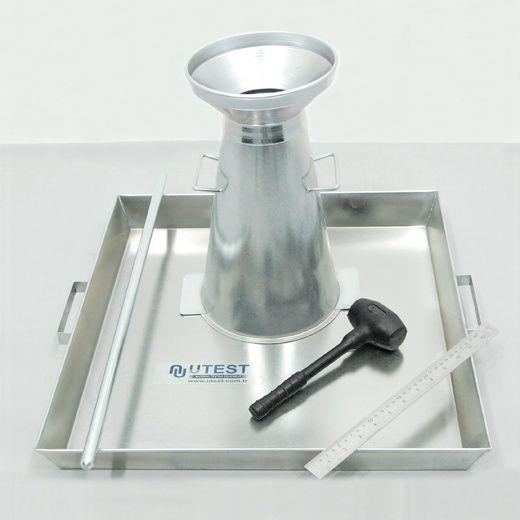 Resim 1. Beton Slump SetiKullanım TalimatıÖlçüm yapılacak taze beton slump konisine şişlenerek yerleştirilir.Slump konisi slump tepsisine yatay bir şekilde yerleştirilir.Gerekli kıvam ölçümü yapıldıktan sonra koni ve tepsi temizlenerek kenara alınır.